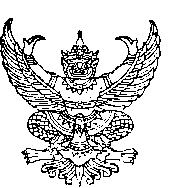 บันทึกข้อความส่วนราชการ  	คณะศิลปศาสตร์   มหาวิทยาลัยอุบลราชธานี   โทร 3700ที่  อว. 0604.9/	6680		                             วันที่   7 พฤษภาคม 2563 เรื่อง    ขออนุมัติเดินทางไปราชการโดยเครื่องบินโดยสารชั้นประหยัดเรียน 	คณบดีคณะศิลปศาสตร์		ตามบันทึกที่ อว 0604.9/6632   ลงวันที่ 5 พฤษภาคม 2563 ได้รับอนุมัติให้จัดกิจกรรมอบรมให้ความรู้เกี่ยวกับการใช้คอมพิวเตอร์  ในวันที่  13 พฤษภาคม 2563 ณ คณะศิลปศาสตร์ ม.อุบลราชธานี งบประมาณ 5,040 บาท (ห้าพันสี่สิบบาทถ้วน)  ความทราบแล้วนั้น		 เพื่อให้การดำเนินงานการจัดกิจกรรมเป็นไปตามวัตถุประสงค์ เป็นประโยชน์กับทางราชการ และอำนวยความสะดวกต่อวิทยากรในการเดินทางมาจากต่างจังหวัด  ในการนี้  ข้าพเจ้านายสุดใจ  มุ่งมั่น  จึงใคร่ขออนุมัติให้ ผู้ช่วยศาตราจารย์กนกอร กิ่งแก้ว เดินทางโดยเครื่องบินชั้นประหยัดจาก กรุงเทพมหานคร ถึงจ.อุบลราชธานี ในวันที่13 พฤษภาคม 2563 โดยขอเบิกค่าเครื่องบินโดยสารชั้นประหยัด  อัตรา 1,500 บาท x 2 เที่ยว จำนวน  1 คน รวมเป็นเงิน 3,000 บาท  (สามพันบาทถ้วน)		จึงเรียนมาเพื่อโปรดพิจารณา								...........สุดใจ.............						         		 (นายสุดใจ มุ่งมั่น)						                      ตำแหน่งอาจารย์บันทึกข้อความส่วนราชการ  	สำนักงานเลขานุการ คณะศิลปศาสตร์   มหาวิทยาลัยอุบลราชธานี   โทร 3700ที่  อว. 0604.9/	6632		                             วันที่    5 พฤษภาคม 2563เรื่อง    ขออนุมัติเดินทางไปราชการเรียน 	คณบดี คณะศิลปศาสตร์		ด้วยข้าพเจ้านายสุดใจ  มุ่งมั่น  ตำแหน่ง อาจารย์   ขออนุมัติให้ ผู้ช่วยศาตราจารย์กนกอร กิ่งแก้วมีความประสงค์ขออนุมัติเดินทางไป ( ) ประชุม ( ) อบรม ( ) สัมมนา ( ) อื่นๆเรื่อง กิจกรรมอบรมให้ความรู้เกี่ยวกับการใช้คอมพิวเตอร์ ระหว่างวันที่ 13 พฤษภาคม 2563  ณ คณะศิลปศาสตร์ ม.อุบลฯ  ออกเดินทางจากที่พักตั้งแต่วันที่  13 เดือน พฤษภาคม พ.ศ 2563 เวลา 06.00  กลับถึงที่พักวันที่  13 เดือนพฤษภาคม พ.ศ  2563 เวลา 20.00 น.( ) ไม่เบิกค่าใช้จ่าย( ) กรณีเบิกค่าใช้จ่าย	( ) ยืมเงินทดรองจ่าย		( ) ไม่ยืมเงินทดรองจ่าย( ) ไปตามสิทธิ์  	( ) งบกลาง 	( ) งบหลักสูตรภาษาอังกฤษ	( ) งบโครงการ........................ขอเบิกค่าใช้จ่ายเดินทางไปราชการ  ดังนี้	( ) ค่าเบี้ยเลี้ยง อัตรา......................บาท  x .....................วัน		จำนวน................................บาท	............................................................................................................	( ) ค่าที่พัก  อัตรา.............................บาท  x ...................วัน		จำนวน...............................บาท	............................................................................................................	( ) ค่าพาหนะ โดยค่าเครื่องบินชั้นประหยัดกทม-อุบลฯ-กทม-.............	จำนวน .............3,500.......บาท		อัตรา 1,500บาทx2เที่ยว=3,000 บาท	ค่ารถรับจ้างจากที่พักกทม-สนามบิน-ที่พัก250 บาท x 2 เที่ยว =500		( ) ค่าใช้จ่ายอื่นๆ (ค่าลงทะเบียน).......................................................  จำนวน...............................บาท									รวมค่าใช้จ่ายทั้งสิ้น 3,500  บาทกรณีใช้เงินตามสิทธิ์					(ลงชื่อ).................สุดใจ...................ผู้ขออนุมัติ              (นายสุดใจ  มุ่งมั่น)วันที่............7.........มิถุนายน2563.................ความเห็นหน.สาขาวิชา/หน.สำนักงาน...................................................................(ลงชื่อ)...................................หน.สาขาวิชา/หน(ลงชื่อ).................................................ผู้ตรวจสอบ                 (................................................)  สำนักงาน             (......................................................)		       วันที่................................................     ตำแหน่ง....................................................		      ความคิดเห็นคณบดี      อนุมัติ    	ไม่อนุมัติ     วันที่..........................................................		       .............................................................							       ลงชื่อ.................สุรสม........................ผู้อนุมัติ								    (................................................)								วันที่...................................................สัญญายืมเงินเลขที่.....................................วันที่.......................................................................................ส่วนที่ 1ชื่อผู้ยืม...........................................................จำนวนเงิน.......................................................................แบบ 8708ใบเบิกค่าใช้จ่ายในการเดินทางไปราชการที่ทำการ คณะศิลปศาสตร์ ม.อุบลฯวันที่ 15 พฤษภาคม 2563เรื่อง ขออนุมัติเบิกค่าใช้จ่ายในการเดินทางไปราชการเรียน คณบดีคณะศิลปศาสตร์	ตามคำสั่ง/บันทึกที่อว0604.9/6632.............................................ลงวันที่..5 พ.ค. 2563........ได้รับอนุมัติให้ข้าพเจ้า........ผู้ช่วยศาตราจารย์กนกอร กิ่งแก้ว..........................................ตำแหน่ง.......อาจารย์............................สังกัดมหาวิทยาลัยธรรมศาสตร์ พร้อมด้วย.............................................................................................................................เดินทางไปปฏิบัติราชการ...... กิจกรรมอบรมให้ความรู้เกี่ยวกับการใช้คอมพิวเตอร์.......................................................ระหว่างวันที่......13 พ.ค.2563..............................................ณ............. คณะศิลปศาสตร์ ม.อุบลฯ................................โดยออกเดินทางบ้านพัก		สำนักงาน	ประเทศไทย ตั้งแต่วันที่....13....เดือน.พ.ค.......พ.ศ..2563....เวลา 06.00 น.และกลับถึง	บ้านพัก	    สำนักงาน    ประเทศไทย 	วันที่...13.....เดือน...พ.ค..........พ.ศ..2563....เวลา 20.00น.รวมเวลาไปราชการครั้งนี้......0.......วัน...14.........ชั่วโมงข้าพเจ้าขอเบิกค่าใช้จ่ายในการเดินทางไปราชการสำหรับ         ข้าพเจ้า	  คณะทำงาน  ดังนี้ค่าเบี้ยเลี้ยงเดินทางประเภท.....   อัตรา.................บาท x……....…..วัน x……...……..คน	รวม............................บาทค่าเช่าที่พักประเภท..................	อัตรา............บาท x……...…..วัน x……….......…..คน	รวม............................บาท( ) ค่าพาหนะ โดยค่าเครื่องบินชั้นประหยัดกทม-อุบลฯ-กทม	อัตรา 1,500 บาทx2เที่ยว	รวม......3,500............บาท.....=3,000  บาท....ค่ารถรับจ้างจากที่พักกทม-สนามบิน-ที่พัก250 บาท x 2 เที่ยว =500ค่าใช้จ่ายอื่นๆ....................................................................................................................รวม.............................บาทจำนวนเงิน (ตัวอักษร)....สามพันห้าร้อยบาทถ้วน...........................................รวมเป็นเงิน................ 3,500.........บาทข้าพเจ้าขอรับรองว่ารายการที่กล่าวมาข้างต้นเป็นความจริง และหลักฐานการจ่ายที่ส่งมาด้วย จำนวน...1.ฉบับ  รวมทั้งจำนวนเงินที่ขอเบิกถูกต้องตามกฎหมายทุกประการ							ลงชื่อ.......................กนกอร........................ผู้ขอรับเงิน							           (....นางสาวกนกอร กิ่งแก้ว.........)							         ตำแหน่ง  ผู้ช่วยศาสตราจารย์ได้รับเงินค่าใช้จ่ายในการเดินทางไปราชการ 		จำนวน.....3,500.............................บาท (....สามพันห้าร้อยบาทถ้วน......)  ไว้เป็นการถูกต้องแล้วลงชื่อ.........................กนกอร.......................ผู้รับเงิน			ลงชื่อ.....................สุดใจ.........................ผู้จ่ายเงิน(........นางสาวอรดี  แก้วใจ.........................)				(......นายสุดใจ..........มุ่งมั่น.....................)ตำแหน่ง.......อาจารย์..................................			     ตำแหน่ง.อาจารย์............................................วันที่..........13 พ.ค.2563........................				วันที่...13 พ.ค.2563..................................จากเงินยืมตามสัญญาเลขที่...................................ลงวันที่................................................................................หมายเหตุ.............................................................................................................................................................................................................................................................................................................................................................................................................................................................................................................................................................................................................................................................................................................................................................................................................................................................................................................................................แบบ  บก. 111ใบรับรองแทนใบเสร็จรับเงินส่วนราชการ คณะศิลปศาสตร์ มหาวิทยาลัยอุบลราชธานี	รวมทั้งสิ้น  (ตัวอักษร)  สามพันห้าร้อยบาทถ้วน	ข้าพเจ้านางสาวกนกอร  กิ่งแก้ว ตำแหน่งอาจารย์ ขอรับรองว่า  รายจ่ายข้างต้นนี้  ไม่อาจเรียกใบเสร็จรับเงินจากผู้รับได้  และข้าพเจ้าได้จ่ายไปราชการโดยแท้						(ลงชื่อ)………กนกอร……………………….						         (นางสาวกนกอร  กิ่งแก้ว)						                   			          วันที่ 13 พ.ค.63	แบบรายงานผลการเดินทางไปราชการ/ประชุม/สัมมนา/อบรมด้วยข้าพเจ้า....นายสุดใจ...........มุ่งมั่น...............................................ตำแหน่ง............อาจารย์.................................ขออนุมัติให้......ผู้ช่วยศาสตราจารย์กนกอร  กิ่งแก้ว..................................................................................................ได้เดินทางไป			   ประชุม		      อบรม   	   สัมมนา      		     อื่นๆเรื่อง.............................................................................................................................................................................เมื่อวันที่.............................................เดือน.....................................................พ.ศ.....................................................ณ................................................................................................................................................................................ผลการเดินทางไปราชการ	   ประชุม		      อบรม    สัมมนา      		      อื่นๆได้นำมาพัฒนางานที่รับผิดชอบ  คือ...........เขียนรายงานผลการเดินทางไปราชการ.....................................................................................................................................................................................................................................................................................................................................................................................................................................................................................................................................................................................................................................................................................................................................................................................................................................................................................................................................................................................................................................................................................................................................................................................................................................................................................................................................................................................................................................................................................................................................................................................................................................................................................................................................................................................................................................................................................................................................................................................................................................................................................................................................................................................................................................................................................................................................................................................................................................................................................							(ลงชื่อ)…………สุดใจ ………….							     (..นายสุดใจ  มุ่งมั่น...........)					วันที่ …………15……พ.ค.63.......……								หลักฐานการจ่ายเงินค่าใช้จ่ายในการเดินทางไปราชการ				          ส่วนที่ 2	คณะศิลปศาสตร์ มหาวิทยาลัยอุบลราชธานี จังหวัดอุบลราชธานีประกอบใบเบิกจ่ายในการเดินทางของนาย/นาง/นางสาว.............................................................ลงวันที่ ...........................................คำอธิบาย	ผู้รับผิดชอบโครงการ/กิจกรรม ต้องขออนุมัติเดินทางไปราชการโดยเครื่องบินให้วิทยากร   ก่อนวันที่เดินทางไปราชการและได้รับอนุมัติจากผู้บังคับบัญชาก่อนจึงจะมีสิทธิเบิกค่าพาหนะ ไม่ควรดำเนินการกระชั้นชิด   เพื่อให้เจ้าหน้าที่ ที่เกี่ยวข้องมีเวลาดำเนินการด้านกระบวนการเอกสารก่อนเสนอผู้บริหาร  และผู้บริหารสามารถอนุมัติทันตามกำหนด   และเขียนรายงานการเดินทางไปราชการหลังจากกลับถึงที่พักภายใน 15 วัน	การเดินทางไปราชการโดยปกติให้ใช้ยานพาหนะประจำทางและให้เบิกค่าพาหนะได้โดยประหยัด  ในกรณีที่ไม่มียานพาหนะประจำทาง หรือมีแต่ต้องการความรวดเร็วเพื่อประโยชน์แก่ราชการให้ใช้ยานพาหนะอื่นได้  แต่ผู้เดินทางจะต้องชี้แจงเหตุผลและความจำเป็นไว้ในรายงานการเดินทางหรือหลักฐานการขอเบิกเงินค่าพาหนะนั้น   เอกสารแนบ	ก่อนเดินทางบันทึกขออนุมัติเดินทางไปราชการเดินทางโดยเครื่องบิน  ระบุเหตุผลความจำเป็นบันทึกขออนุมัติเดินทางไปราชการ หลังจากเดินทางกลับ	1. เขียนรายงานเบิกค่าใช้จ่าย   แบบฟอร์ม ใบเบิกค่าใช้จ่ายในการเดินทางไปราชการภายใน 15 วัน2.  แนบหลักฐานการขอเบิกค่าเครื่อง ดังนี้	2.1 ใบเสร็จรับเงินฉบับเต็ม/ใบเสร็จรับเงินของบริษัทตัวแทน เซ็นต์รับรองจ่ายเงินสดแล้ว พร้อมกับลงชื่อ   กรณีใบเสร็จรับเงินไม่สบูรณ์ให้เขียนใบรับรองแทนใบเสร็จแนบมาพร้อมด้วย			2.2 กากตั๋วโดยสาร/ Boarding pass	ระเบียบกระทรวงการคลังว่าด้วยการเบิกค่าใช้จ่ายในการเดินทางไปราชการพ.ศ. 2550 	พระราชกฤษฎีกาค่าใช้จ่ายในการเดินทางไปราชการฉบับที่ 9 พ.ศ.2560ไปมาแล้วไปมาแล้วไปมาแล้วครั้งนี้ครั้งนี้ครั้งนี้ ครั้งรวมวันงบที่ใช้วันทำการงบที่ใช้งบที่เหลือได้ตรวจสอบหลักฐานการเบิกจ่ายเงินที่แนบถูกต้องแล้ว เห็นควรอนุมัติให้เบิกจ่ายได้ลงชื่อ.......................................................................(..............................................................................)ตำแหน่ง..................................................................วันที่........................................................................อนุมัติให้จ่ายได้ลงชื่อ.......................................................................(..............................................................................)ตำแหน่ง..................................................................วันที่........................................................................คำชี้แจง1. กรณีเดินทางเป็นหมู่คณะและจัดทำใบเบิกค่าใช้จ่ายรวมฉบับเดียวกัน หากระยะเวลาในการเริ่มต้นและสิ้นสุด1. กรณีเดินทางเป็นหมู่คณะและจัดทำใบเบิกค่าใช้จ่ายรวมฉบับเดียวกัน หากระยะเวลาในการเริ่มต้นและสิ้นสุด1. กรณีเดินทางเป็นหมู่คณะและจัดทำใบเบิกค่าใช้จ่ายรวมฉบับเดียวกัน หากระยะเวลาในการเริ่มต้นและสิ้นสุด    การเดินทางของแต่ละบุคคลแตกต่างกัน ให้แสดงรายละเอียดของวัน เวลาที่แตกต่างกันของบุคลนั้นใน    ช่องหมายเหตุ    การเดินทางของแต่ละบุคคลแตกต่างกัน ให้แสดงรายละเอียดของวัน เวลาที่แตกต่างกันของบุคลนั้นใน    ช่องหมายเหตุ    การเดินทางของแต่ละบุคคลแตกต่างกัน ให้แสดงรายละเอียดของวัน เวลาที่แตกต่างกันของบุคลนั้นใน    ช่องหมายเหตุ2.  กรณียื่นขอเบิกค่าใช้จ่ายรายบุคคล ให้ผู้ขอรับเงินเป็นผู้ลงลายมือชื่อผู้รับเงินและวันเดือนปีที่รับเงิน2.  กรณียื่นขอเบิกค่าใช้จ่ายรายบุคคล ให้ผู้ขอรับเงินเป็นผู้ลงลายมือชื่อผู้รับเงินและวันเดือนปีที่รับเงิน     กรณีที่มีการยืมเงินให้ระบุวันที่ที่ได้รับเงินยืม เลขที่สัญญายืมเงินและวันที่อนุมัติเงินยืมด้วย     กรณีที่มีการยืมเงินให้ระบุวันที่ที่ได้รับเงินยืม เลขที่สัญญายืมเงินและวันที่อนุมัติเงินยืมด้วย3. กรณีที่ยื่นขอเบิกค่าใช้จ่ายรวมเป็นหมู่คณะ ผู้ขอรับเงินมิต้องลงลายมือชื่อในช่องผู้รับเงิน ทั้งนี้ ให้ผู้มีสิทธิ์3. กรณีที่ยื่นขอเบิกค่าใช้จ่ายรวมเป็นหมู่คณะ ผู้ขอรับเงินมิต้องลงลายมือชื่อในช่องผู้รับเงิน ทั้งนี้ ให้ผู้มีสิทธิ์    แต่ละคนลงลายมือชื่อผู้รับเงินในหลักฐานการจ่ายเงิน (ส่วนที่ 2)วัน  เดือน  ปีรายละเอียดรายจ่ายจำนวนเงินหมายเหตุ13 พ.ค.63ค่าโดยสารเครื่องบินชั้นประหยัดจากกทม-อุบลฯ-กทม-3,000อัตรา 1,500 บาท x 2เที่ยว (เขียนเฉพาะกรณีใบเสร็จรับเงินไม่สมบูรณ์)13 พ.ค.63ค่ารถรับจ้างพร้อมสัมภาระ จากที่พักกทม-สนามบิน-ที่พัก500อัตรา 250 บาท x 2เที่ยว =     500  บาท3,500ลำดับที่ชื่อ - สกุล ตำแหน่ง ค่าใช้จ่ายค่าใช้จ่ายค่าใช้จ่ายค่าใช้จ่ายค่าใช้จ่ายค่าใช้จ่าย รวม  รวม  รวม ลายมือชื่อผู้รับเงินลายมือชื่อผู้รับเงินลายมือชื่อผู้รับเงินวัน เดือน ปีหมายเหตุลำดับที่ชื่อ - สกุล ตำแหน่ง ค่าเบี้ยเลี้ยงค่าเช่าที่พัก ค่าพาหนะ  ค่าพาหนะ ค่าใช้จ่ายอื่น ๆค่าใช้จ่ายอื่น ๆลายมือชื่อผู้รับเงินลายมือชื่อผู้รับเงินลายมือชื่อผู้รับเงินที่รับเงิน1ลงชื่อ.................ลงชื่อ.................ลงชื่อ......................................23456789รวมเงินรวมเงินรวมเงินตามสัญญายืมเงินเลขที่ ตามสัญญายืมเงินเลขที่ ตามสัญญายืมเงินเลขที่ ...........................ลงวันที่....................จำนวนเงินทั้งสิ้น (ตัวอักษร)จำนวนเงินทั้งสิ้น (ตัวอักษร)ลงชื่อ............................................ผู้จ่ายเงินลงชื่อ............................................ผู้จ่ายเงินลงชื่อ............................................ผู้จ่ายเงินลงชื่อ............................................ผู้จ่ายเงินลงชื่อ............................................ผู้จ่ายเงิน(.....................................................)(.....................................................)(.....................................................)(.....................................................)(.....................................................)ค่าเบี้ยเลี้ยงและค่าที่พักให้ระบุอัตราวันและจำนวนเงินที่ขอเบิกของแต่ละคนในช่องหมายเหตุ จากเงินยืมให้ผู้มีสิทธิ์แต่ละคนเป็นผู้ลงลายมือชื่อผู้รับเงินและวันเดือนปีที่ได้รับเงินกรณีเป็นการรับจ่ายเงินยืม ให้ระบุวันที่ที่ได้รับค่าเบี้ยเลี้ยงและค่าที่พักให้ระบุอัตราวันและจำนวนเงินที่ขอเบิกของแต่ละคนในช่องหมายเหตุ จากเงินยืมให้ผู้มีสิทธิ์แต่ละคนเป็นผู้ลงลายมือชื่อผู้รับเงินและวันเดือนปีที่ได้รับเงินกรณีเป็นการรับจ่ายเงินยืม ให้ระบุวันที่ที่ได้รับค่าเบี้ยเลี้ยงและค่าที่พักให้ระบุอัตราวันและจำนวนเงินที่ขอเบิกของแต่ละคนในช่องหมายเหตุ จากเงินยืมให้ผู้มีสิทธิ์แต่ละคนเป็นผู้ลงลายมือชื่อผู้รับเงินและวันเดือนปีที่ได้รับเงินกรณีเป็นการรับจ่ายเงินยืม ให้ระบุวันที่ที่ได้รับค่าเบี้ยเลี้ยงและค่าที่พักให้ระบุอัตราวันและจำนวนเงินที่ขอเบิกของแต่ละคนในช่องหมายเหตุ จากเงินยืมให้ผู้มีสิทธิ์แต่ละคนเป็นผู้ลงลายมือชื่อผู้รับเงินและวันเดือนปีที่ได้รับเงินกรณีเป็นการรับจ่ายเงินยืม ให้ระบุวันที่ที่ได้รับค่าเบี้ยเลี้ยงและค่าที่พักให้ระบุอัตราวันและจำนวนเงินที่ขอเบิกของแต่ละคนในช่องหมายเหตุ จากเงินยืมให้ผู้มีสิทธิ์แต่ละคนเป็นผู้ลงลายมือชื่อผู้รับเงินและวันเดือนปีที่ได้รับเงินกรณีเป็นการรับจ่ายเงินยืม ให้ระบุวันที่ที่ได้รับค่าเบี้ยเลี้ยงและค่าที่พักให้ระบุอัตราวันและจำนวนเงินที่ขอเบิกของแต่ละคนในช่องหมายเหตุ จากเงินยืมให้ผู้มีสิทธิ์แต่ละคนเป็นผู้ลงลายมือชื่อผู้รับเงินและวันเดือนปีที่ได้รับเงินกรณีเป็นการรับจ่ายเงินยืม ให้ระบุวันที่ที่ได้รับ